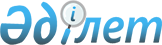 Об установлении публичного сервитута на земельные участкиПостановление акимата города Костаная Костанайской области от 1 октября 2021 года № 2071
      В соответствии со статьей 18, пунктом 4 статьи 69 Земельного кодекса Республики Казахстан от 20 июня 2003 года, статьей 31 Закона Республики Казахстан от 23 января 2001 года "О местном государственном управлении и самоуправлении в Республике Казахстан" акимат города Костаная ПОСТАНОВЛЯЕТ:
      1. Установить акционерному обществу "Казахтелеком" публичный сервитут на земельные участки в целях прокладки и эксплуатации коммунальных, инженерных, электрических и других линий и сетей по объектам согласно приложению к настоящему постановлению.
      2. Контроль за исполнением настоящего постановления возложить на курирующего заместителя акима города Костаная.
      3. Настоящее постановление вводится в действие со дня его подписания. Перечень земельных участков, на которые устанавливается публичный сервитут акционерному обществу "Казахтелеком"
      1. Для строительства и эксплуатации телефонной канализации и установки опор связи по объекту телекоммуникаций "Капитальный ремонт линейно-кабельное хозяйство распределительный шкаф-2810, Р-00-02, Р-10-19, Р-20-25, Р-60-68, Р-72-75, Р-77, Р-79 в городе Костанай Костанайской области", расположенный по адресу: город Костанай, улица Плеханова, 79, общей площадью 0,0449 гектар;
      2. Для строительства и эксплуатации телефонной канализации и установки опор связи по объекту телекоммуникаций "Капитальный ремонт линейно-кабельное хозяйство распределительный шкаф-2810, Р-00-02, Р-10-19, Р-20-25, Р-60-68, Р-72-75, Р-77, Р-79 в городе Костанай Костанайской области", расположенный по адресу: город Костанай, улица Плеханова, в границах домов 96-110, общей площадью 0,0772 гектар;
      3. Для строительства и эксплуатации телефонной канализации и установки опор связи по объекту телекоммуникаций "Капитальный ремонт линейно-кабельное хозяйство распределительный шкаф-2810, Р-00-02, Р-10-19, Р-20-25, Р-60-68, Р-72-75, Р-77, Р-79 в городе Костанай Костанайской области", расположенный по адресу: город Костанай, в границах улицы Чернышевского- улицы Плеханова, общей площадью 0,0500 гектар;
      4. Для строительства и эксплуатации телефонной канализации и установки опор связи по объекту телекоммуникаций "Капитальный ремонт линейно-кабельное хозяйство распределительный шкаф-2810, Р-00-02, Р-10-19, Р-20-25, Р-60-68, Р-72-75, Р-77, Р-79 в городе Костанай Костанайской области", расположенный по адресу: город Костанай, улица Чернышевского, в границах домов 97-109, общей площадью 0,0578 гектар;
      5. Для строительства и эксплуатации телефонной канализации и установки опор связи по объекту телекоммуникаций "Капитальный ремонт линейно-кабельное хозяйство распределительный шкаф-2810, Р-00-02, Р-10-19, Р-20-25, Р-60-68, Р-72-75, Р-77, Р-79 в городе Костанай Костанайской области", расположенный по адресу: город Костанай, улица Лесная, в границах улицы Чернышевского- улицы Плеханова, общей площадью 0,0432 гектар;
      6. Для строительства и эксплуатации телефонной канализации и установки опор связи по объекту телекоммуникаций "Капитальный ремонт линейно-кабельное хозяйство распределительный шкаф-2810, Р-00-02, Р-10-19, Р-20-25, Р-60-68, Р-72-75, Р-77, Р-79 в городе Костанай Костанайской области", расположенный по адресу: город Костанай, проезд Плеханова, в границах улицы Чернышевского- улицы Плеханова, общей площадью 0,0485 гектар;
      7. Для строительства и эксплуатации телефонной канализации и установки опор связи по объекту телекоммуникаций "Капитальный ремонт линейно-кабельное хозяйство распределительный шкаф-2810, Р-00-02, Р-10-19, Р-20-25, Р-60-68, Р-72-75, Р-77, Р-79 в городе Костанай Костанайской области", расположенный по адресу: город Костанай, улица Западная, в границах улицы Чернышевского- улицы Плеханова, общей площадью 0,0420 гектар;
      8. Для строительства и эксплуатации телефонной канализации и установки опор связи по объекту телекоммуникаций "Капитальный ремонт линейно-кабельное хозяйство распределительный шкаф-2810, Р-00-02, Р-10-19, Р-20-25, Р-60-68, Р-72-75, Р-77, Р-79 в городе Костанай Костанайской области", расположенный по адресу: город Костанай, улица Карбышева, 2/1, общей площадью 0,0532 гектар;
      9. Для строительства и эксплуатации телефонной канализации и установки опор связи по объекту телекоммуникаций "Капитальный ремонт линейно-кабельное хозяйство распределительный шкаф-2810, Р-00-02, Р-10-19, Р-20-25, Р-60-68, Р-72-75, Р-77, Р-79 в городе Костанай Костанайской области", расположенный по адресу: город Костанай, улица Карбышева, 43/1, общей площадью 0,0016 гектар;
      10. Для строительства и эксплуатации телефонной канализации и колодцев связи и установки опор связи по объекту телекоммуникаций "Капитальный ремонт линейно-кабельное хозяйство распределительной сети распределительный шкаф-5018, РК-77, РК-16, РК-18-19 (улицы Хакимжановой) в городе Костанай Костанайской области", расположенный по адресу: город Костанай, улицы М. Хакимжановой, в границах 1-го–54-го дома, общей площадью 0,2212 гектар;
      11. Для строительства и эксплуатации телефонной канализации и установки опор связи по объекту телекоммуникаций "Капитальный ремонт линейно-кабельное хозяйство распределительный шкаф-2806 в городе Костанай", расположенный по адресу: город Костанай, улица Дорожников 8, 10, общей площадью 0,1646 гектар.
					© 2012. РГП на ПХВ «Институт законодательства и правовой информации Республики Казахстан» Министерства юстиции Республики Казахстан
				
      Аким 

К. Ахметов
Приложениек постановлению акиматаот 1 октября 2021 года№ 2071